附件0：上级文件解读一、持续深入学习习近平新时代中国特色社会主义思想1. 党史学习教育总结会议召开，习近平作出重要指示：不断巩固拓展党史学习教育成果，团结带领全国各族人民满怀信心奋进新征程建功新时代新华社北京12月24日电 中共中央总书记、国家主席、中央军委主席习近平近日作出重要指示指出，在全党开展党史学习教育，是党中央立足百年党史新起点、着眼开创事业发展新局面作出的一项重大战略决策。一年来，各级党组织认真贯彻党中央部署，按照学史明理、学史增信、学史崇德、学史力行的要求，精心组织实施、有力有序推进，整个党史学习教育求实、务实、扎实，广大党员、干部受到了一次全面深刻的政治教育、思想淬炼、精神洗礼，全党历史自觉、历史自信大大增强，党的创造力、凝聚力、战斗力大大提升，达到了学党史、悟思想、办实事、开新局的目的。习近平强调，要认真总结这次党史学习教育的成功经验，建立常态化、长效化制度机制，不断巩固拓展党史学习教育成果。要聚焦学习贯彻党的十九届六中全会精神，推动全党学深悟透党的创新理论，弘扬伟大建党精神，坚定走好中国道路、实现中华民族伟大复兴的信心和决心，团结带领全国各族人民满怀信心奋进新征程、建功新时代，以实际行动迎接党的二十大胜利召开。2.中央经济工作会议在北京举行 习近平总书记发表重要讲话我国经济发展和疫情防控保持全球领先地位，国家战略科技力量加快壮大，产业链韧性得到提升，改革开放向纵深推进，民生保障有力有效，生态文明建设持续推进。这些成绩的取得，是以习近平同志为核心的党中央坚强领导的结果，是全党全国各族人民勠力同心、艰苦奋斗的结果。必须坚持党中央集中统一领导，沉着应对重大挑战，步调一致向前进。必须坚持高质量发展，坚持以经济建设为中心是党的基本路线的要求，全党都要聚精会神贯彻执行，推动经济实现质的稳步提升和量的合理增长。必须坚持稳中求进，调整政策和推动改革要把握好时度效，坚持先立后破、稳扎稳打。必须加强统筹协调，坚持系统观念。明年经济工作要稳字当头、稳中求进，各地区各部门要担负起稳定宏观经济的责任，各方面要积极推出有利于经济稳定的政策，政策发力适当靠前。一是宏观政策要稳健有效。二是微观政策要持续激发市场主体活力。三是结构政策要着力畅通国民经济循环。四是科技政策要扎实落地。五是改革开放政策要激活发展动力。六是区域政策要增强发展的平衡性协调性。七是社会政策要兜住兜牢民生底线。进入新发展阶段，我国发展内外环境发生深刻变化，面临许多新的重大理论和实践问题，需要正确认识和把握。要正确认识和把握实现共同富裕的战略目标和实践途径。要正确认识和把握资本的特性和行为规律。要正确认识和把握初级产品供给保障。要正确认识和把握防范化解重大风险。要正确认识和把握碳达峰碳中和。二、认真贯彻落实上级党组织重要部署1. 院党组和力学所2021年度民主生活会征求意见的通知请各支部结合民主生活会主题，根据工作实际情况，对院党组和力学所领导班子及班子成员个人提出意见和建议，并于1月5日前填写调查问卷。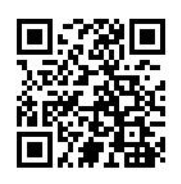 问卷调查地址：https://www.wjx.cn/vm/PnjZ9O0.aspx2.力学所党委关于召开党群述职及“基层组织提升年”达标评估会议的正式通知经所党委研究决定，计划于2022年1月12日（周三）上午8:30，召开党群述职及“基层组织提升年”达标评估大会，开展党群负责人述职评议与“基层组织提升年”达标评估工作。会上将评选出“四强”党支部、先进党支部和先进群团组织。PPT内容及报告要求：党支部PPT包括以下4点内容：亮点工作、上级和所党委部署重点工作完成情况、“基层组织提升年”完成情况（问题整改台账见附件1，并请填写台账最后两列内容）、下一步工作计划。群团PPT包括以下2点内容：特色工作、下一步工作计划。